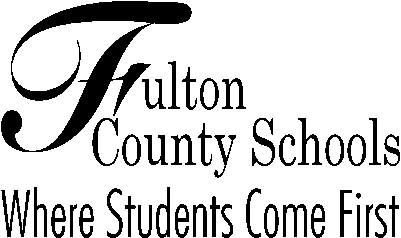 Shakerag Elementary schoolCelebrating Learning. Inspiring Leaders.Shakerag Elementary School Governance Council Meeting Minutes October 4, 2016Members present:  Seani Serfontein, Lynette Baker, Jean Romfo, Jennifer Erikson, Stephanie Beckles, Robert Luskin, Karen James, Forest Leffew, Brian Olivo and Christine Lemerond The meeting was called to order by Seani at 7:15 a.m.  Lynette motioned to approve the October 4th, agenda; Jennifer seconded; the agenda was unanimously approved.  Lynette motioned to approve the September 6th, minutes; Brian seconded, the minutes were unanimously approved.   Principal’s update:Initiatives Road Map handout – Seani motioned to approve Road Map; Karen seconded and the motion was unanimously approved.RFF Interest Form sent 10/3/16Suggestions for 30 day comment period - school and SGC web sites, front desk comment box, email blast, proposal posted at front office, PTA text updates, Shark Bytes Seed FundProposal Due Oct. 17Format – Descriptive Element of 250 words or lessProject Problem Based Learning – 4 days of training Furniture and equipment for collaboration roomsBudget committee – Look at cost of furniture and training (estimation $70,000 furniture(Dekalb Office)  ; $20,000 Learner’s AdvantageHousekeeping:Next Meeting 11/1Lynette moved to adjourn; Jennifer seconded and the motion passed unanimously.Christine Lemerond10885 Rogers Circle  Johns Creek, Georgia 30097  770-497-3880  www.shakeragelementary.com